ПОСТАНОВЛЕНИЕ                                                                  КАРАРот «20»  марта 2021 г.         с. Нижнее  Качеево                                   №   7                                                      Об утверждении стоимости услуг, предоставляемых согласно гарантированному перечню услуг по погребению в Нижнекачеевском сельском поселении Алькеевского муниципального района Республики ТатарстанВ соответствии с Федеральным законом от 06 октября 2003 года N 131-ФЗ "Об общих принципах организации местного самоуправления в Российской Федерации" , Федеральным законом от 12 января 1996 года N 8-ФЗ "О погребении и похоронном деле" , постановлением Кабинета Министров Республики Татарстан от 18 мая 2007 г. N 196 "О мерах по реализации Федерального закона "О погребении и похоронном деле в Республике Татарстан" Исполнительный комитет Нижнекачеевского сельского поселения Алькеевского муниципального района Республики Татарстан ПОСТАНОВЛЯЕТ:1.	Установить и ввести в действие с 1 февраля 2021 года стоимость услуг, предоставляемых согласно гарантированному перечню услуг по погребению в сумме 6424,98 руб. в Нижнекачеевском сельском поселении Алькеевского муниципального района в соответствии с Приложениям.2. Признать утратившим силу постановление Исполнительного комитета  Нижнекачеевского сельского поселения от 29.01.2021 г. № 2 «Об утверждении стоимости услуг, предоставляемых согласно гарантированному перечню услуг по погребению в Нижнекачеевском сельском поселении Алькеевского муниципального района Республики Татарстан».3. Опубликовать настоящее постановление в средствах массовой информации, разместить на официальном сайте Алькеевского муниципального района Республики Татарстан и на официальном портале правовой информации Республики Татарстан(//htth:pravo.tatarstan.ru).4. Контроль за исполнением данного постановления оставляю за собой.Руководитель Исполнительного комитетаНижнекачеевского сельского поселенияАлькеевского муниципального района                                        М.И.ЕлифановПриложение №1к постановлению Исполнительного комитета Нижнекачеевского сельского поселения от 20 марта  2021г. № 7Стоимостьгарантированного перечня услуг по погребениюв Нижнекачеевском сельском поселениис 01.02.2021 годаПриложение №2к постановлениюИсполнительного комитетаНижнекачеевского сельского поселения  от 20 марта 2021г. №7 Стоимостьгарантированного перечня услуг по погребениюв  Нижнекачеевском сельском поселениис 01.02.2021 годаТАТАРСТАН РЕСПУБЛИКАСЫ Әлки   муниципаль районы Тубән Кәчи авыл жирлеге Башкарма  комитеты  Адресы:422889, ТР, Тубән Кәчи авылы    Мэктэп урамы – 22       Факс (84346) 74-7-05  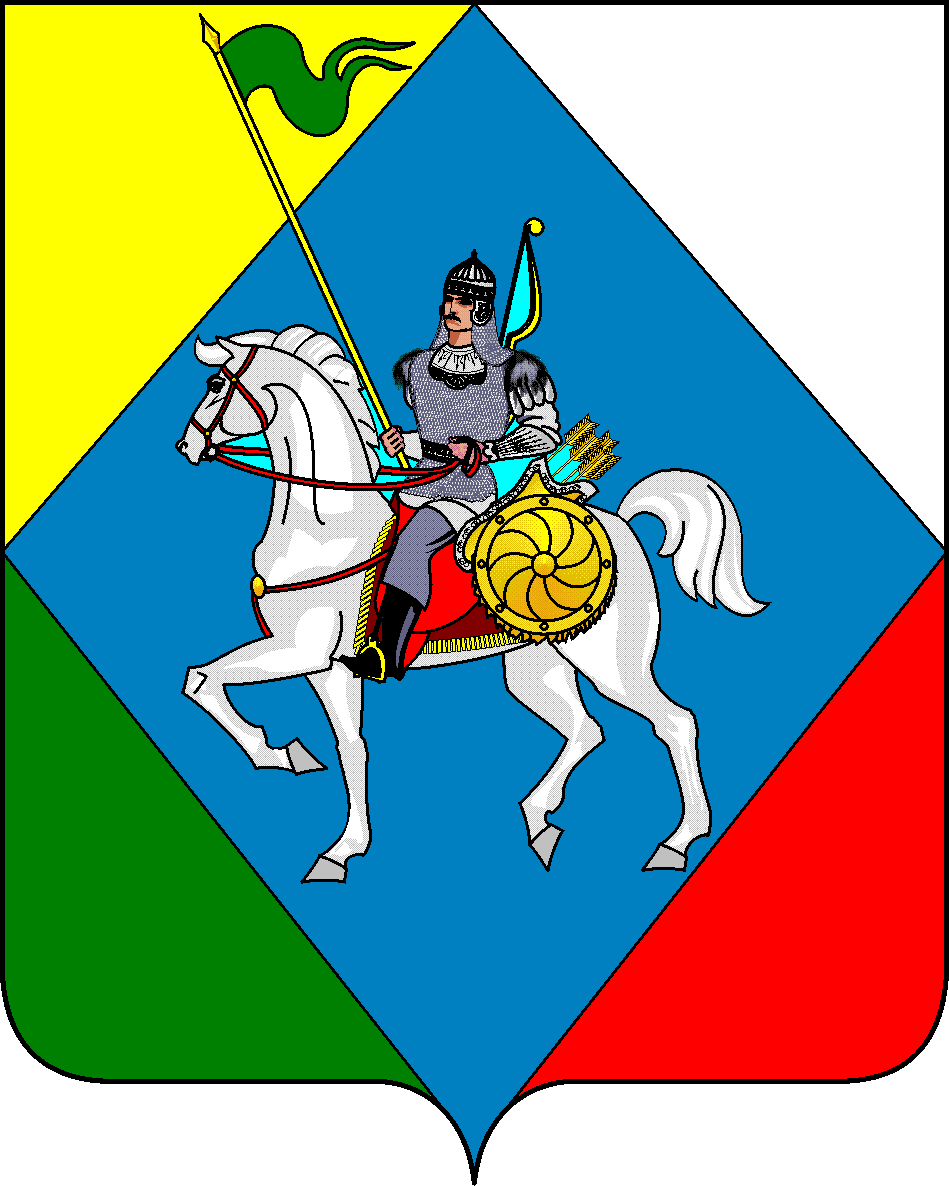 РЕСПУБЛИКА ТАТАРСТАНИсполнительный комитет Нижнекачеевского сельского поселения  Алькеевского муниципального районаАдрес:     422889, РТ, Алькеевский район  с. Нижнее Качеево, ул.Школьная. д.22     Факс (84346) 74-7-05    № п/пНаименование услугСтоимость услуг (в руб.)1.Оформление документов, необходимых для погребения−2.Предоставление и доставка гроба и других предметов, необходимых для погребения3700,803.Перевозка тела (останков) умершего на кладбище1336,394.Погребение (рытье могил и захоронение)1387,79Всего:6424,98№ п/пНаименование услугСтоимость услуг (в руб.)1.Оформление документов, необходимых для погребения−2.Облачение тела1234,233.Предоставление и доставка гроба и других предметов, необходимых для погребения2461,434.Перевозка тела (останков) умершего на кладбище1336,395.Погребение (рытье могил и захоронение)1392,93Всего:6424,98